Scheme DetailsJob and task descriptionLead Auditor certification is designed to equip delegates with the skills to conduct second-party (supplier) and third-party (external and certification) audits. This certification supports applicants in building their Lead Auditor career, leading a team of auditors and achieving compliance. Specifically, to lead an audit team of one or more people to conduct an audit of an Information Security Management System, either as a one-off activity or as part of an audit programme in accordance with good practice and the principles of auditing. Applicants must be able to understand how to use Audits to monitor conformance of a Management System and ISO MS Standard, with relevant laws, regulations and contracts, as well as consistent implementation and effective and continual improvement of the Management System.Typical applicantsThis Lead Auditor certification is ideal for anyone involved in, or responsible for auditing, such as:Business managersCompliance managersIT managersQuality managersProject managersRisk managersOperations managersSupply Chain and Procurement managersBusiness Continuity managersEmergency PlannersInformation Security managersISO 22301 or ISO 27001 lead auditorsIT and other staff, including HR, legal and business users.This certification is aimed at people who want to achieve a globally recognised lead auditor qualification to further their careers, and at managers who are responsible for the implementation and maintenance their specific discipline.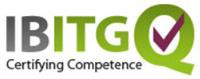 Prerequisites, Entry Requirements & RestrictionsThere are no formal entry requirements. This is a Lead Auditor certification, and it assumes that delegates have a basic knowledge of the relevant subject specific discipline module they intend to select, gained either through practical experience, reading the standard, or by achieving the ISO 27001 Certified ISMS Foundation or ISO 27001 Certified ISMS Lead Implementer certification. Scope of CertificationThe aim of this certification is to verify the applicants understanding of the audit processes that are used by Certification Bodies to audit a Management System for conformance as well as their skills and knowledge to apply an audit procedure according to an ISO management system standard. Levels of Knowledge and AssessmentThe learning objectives and outcomes in this certification have been designed to develop both low-level and high- level thinking skills. The level of knowledge the candidate must attain to achieve each learning objective is indicated by cognitive levels or k-levels which are:Cognitive level 1 (k-level) – Remember Cognitive level 2 (k-level) – Understand Cognitive level 3 (k-level) – Apply Cognitive level 4 (k-level) – AnalyseLearning Objectives and OutcomesThis qualification consists of a number of learning objectives and outcomes, which each delegate needs to be able to do in order to achieve certification. In the grading systems CCM denotes Lead Auditor Core Module and DSM denotes Lead Auditor Discipline moduleExamination	Grading SystemThe following weighting will apply in the examination:Assessment methodDelegates must undergo the following assessment to demonstrate meeting the learning objectives:Examination ConditionsThe candidates must be familiar with and agree to following conditions before starting the exam.The examination consists of multiple choice questions.The number of correct answers for every question is indicated.Each correctly answered question results in 1 point; 40 points can be achieved at maximum.A wrong answer is awarded 0 points.To pass 75% must be achieved to pass the examination.The duration of the examination is 90 minutes.Questions during the examination are not permitted and may not be answered.It is not allowed to use books, papers, mobile phones or other materials and devices, unless explicitly allowed by the proctor.The participants are not allowed to talk to each other during the examination.Taking notes is only allowed on the paper provided by the proctor. The notes must be submitted after finishing the exam.It is strictly forbidden to take screenshots or pictures of the examination questions.Copying or spreading of examination contents and questions is strictly forbidden.It is strictly forbidden to disclose any information about the examination questions to any third party.After finishing the examination, the result will be displayed automatically.Results will be communicated via email within one week of the examination.Participants are not permitted to use the toilet during the examination.The exam may be submitted before the end of the test.Participants must leave the test area after submission of the examination.Photo identification for verifying the identity (identity card, passport, driving licence) must be presented.Any breach of the exam conditions results in immediate termination of the exam. The exam results will be discarded. The participant will not be able to continue the exam. The exam fee will not be refunded.Granting of the certificationThe certification is granted based on the examination results.Suspension and withdrawal of certification occurs when the certification has been obtained in an unfair examination procedure using fraudulent examination practices by the participant and/or the proctor. Certified persons are required to adhere to the IBITGQ Code of Ethics. Any sanctions that are applied shall be reviewed and approved by the IBITGQ Scheme Committee in line with their terms of reference.Reducing or expanding the scope of the certification is not intended.RecertificationTo retain certification the candidate shall complete a recertification exam every three years. The recertification exam will be a subset of the original exam and consist of 20 questions with 30 minutes to complete. The exam pass mark will be the same as the original exam unless the scheme requirements have changed in the interim.Candidates can undertake a recertification examination any time from month 35-38. As detailed above, upon successful completion, a new certificate will be issued.Should there be a change to regulatory requirements and/or normative documents on which the certification has been based resulting in a new certification scheme being put in place then recertification will not be offered. Certification Title:ISO 27001 Certified ISMS Lead AuditorISO 27001 Certified ISMS Lead AuditorISO 27001 Certified ISMS Lead AuditorISO 27001 Certified ISMS Lead AuditorISO 27001 Certified ISMS Lead AuditorUnique Certification Identifier:CIS LACIS LALanguage:Language:ENCertification Level:AdvancedAdvancedAdvancedAdvancedAdvancedLinks to other qualifications:Part of the ISO 27001 PathwayPart of the ISO 27001 PathwayPart of the ISO 27001 PathwayPart of the ISO 27001 PathwayPart of the ISO 27001 PathwayDate of certification Review:June 2022Planned date of next review:Planned date of next review:June 2023June 2023Primary taskPrimary taskSecondary taskPrimary considerationsT1Managing an audit programmeT1.1Establish audit programme objectivesRoles and responsibilities for managing the audit programme
Competence to manage the audit programme
Establish the extent of the audit programme
Determining the audit programme resourcesT1.2Determine and evaluate audit programme risks and opportunitiesRoles and responsibilities for managing the audit programme
Competence to manage the audit programme
Establish the extent of the audit programme
Determining the audit programme resourcesT1.3Establish the audit programmeRoles and responsibilities for managing the audit programme
Competence to manage the audit programme
Establish the extent of the audit programme
Determining the audit programme resourcesT1.4Implement that audit programmeRoles and responsibilities for managing the audit programme
Competence to manage the audit programme
Establish the extent of the audit programme
Determining the audit programme resourcesT2Conducting an auditT2.1Initiating an auditEstablishing contact with auditee
Determining feasibility of auditT2.2Preparing audit activitiesPerforming review of documented information
Audit planning
Assigning work to audit team
Preparing documented information for auditT2.3Conduct audit activitiesAssigning roles and responsibilities of guides and observers
Conducting opening meeting
Communicating during the audit
Audit information and availability and access
Reviewing documented information while conducting audit
Collecting and verifying information
Generating audit findings
Determining audit conclusions
Conducting closing meetingT2.4Preparing and distributing the audit reportPreparing audit report
Distributing audit reportT2.5Completing the auditT2.6Conducting audit follow-upT3Competence and evaluation of auditorsT3.1Competence and evaluation of auditorsDetermining auditor competence
Establishing auditor evaluation criteria
Selecting appropriate auditor evaluation methods
Conducting auditor evaluation
Maintaining and improving auditor competenceLearning objectiveLearning objectiveCognitive LevelCognitive LevelLO1Explain the purpose and relevance of process-orientated auditing to auditing of ISO 19011 and ISO 17021.22Learning outcomesLearning outcomesCognitive LevelCognitive Level1.1Explain the purpose and principles of process-orientated auditing.221.2Explain the purpose and relevance to auditing of ISO 19011 and ISO 17021.22Learning objectiveLearning objectiveLearning objectiveCognitive LevelLO2Explain how management systems standards such as ISO 27001 and ISO 22301 are used as audit criteria.Explain how management systems standards such as ISO 27001 and ISO 22301 are used as audit criteria.3Learning outcomesLearning outcomesLearning outcomesCognitive Level2.1Explain how management systems standards such as ISO 27001 and ISO 22301 are used as audit criteria.Explain how management systems standards such as ISO 27001 and ISO 22301 are used as audit criteria.32.2Explain how the audit process is used in first, second and third-party audits.Explain how the audit process is used in first, second and third-party audits.32.3Explain how to establish and maintain an audit programme.Explain how to establish and maintain an audit programme.3Learning objectiveLearning objectiveLearning objectiveCognitive LevelLO3Plan, conduct, report and follow up an audit.Plan, conduct, report and follow up an audit.3Learning outcomesLearning outcomesLearning outcomesCognitive Level3.1Plan, conduct, report and follow up an audit.Plan, conduct, report and follow up an audit.43.2Select and lead an audit team.Select and lead an audit team.33.3Manage communications with the MS audit client.Manage communications with the MS audit client.4Learning objectiveLearning objectiveLearning objectiveCognitive LevelLO4Explain the specifics of applying the generic audit process to auditing an ISO MS for conformance with the ISO Annex SL aspects of a requirements standard.Explain the specifics of applying the generic audit process to auditing an ISO MS for conformance with the ISO Annex SL aspects of a requirements standard.3Learning outcomesLearning outcomesLearning outcomesCognitive Level4.1Explain the specifics of applying the generic audit process to auditing an ISO MS for conformance with the ISO Annex SL aspects of a requirements standard.Explain the specifics of applying the generic audit process to auditing an ISO MS for conformance with the ISO Annex SL aspects of a requirements standard.34.2Recall ISO Annex SL terms and definitions.Recall ISO Annex SL terms and definitions.14.3Plan, conduct, report and follow-up an audit of an ISO MS for conformance with ISO Annex SL.Plan, conduct, report and follow-up an audit of an ISO MS for conformance with ISO Annex SL.34.4Identify examples of evidence of conformity/nonconformity with ISO Annex SLIdentify examples of evidence of conformity/nonconformity with ISO Annex SL24.5Apply observation and active listening skills in the context of a ISO MS ISO Annex SL audit.Apply observation and active listening skills in the context of a ISO MS ISO Annex SL audit.34.6Write nonconformities of intent, implementation and effectiveness against relevant clauses of ISO Annex SL.Write nonconformities of intent, implementation and effectiveness against relevant clauses of ISO Annex SL.44.7Identify inconsistencies in the ISO MS and write them as nonconformities against relevant clauses of ISO Annex SL.Identify inconsistencies in the ISO MS and write them as nonconformities against relevant clauses of ISO Annex SL.34.8Select and lead an ISO Annex SL MS audit team.Select and lead an ISO Annex SL MS audit team.3Learning objectiveLearning objectiveLearning objectiveCognitive LevelLO5Understand and apply the principles of effective ISMS auditing.Understand and apply the principles of effective ISMS auditing.3Learning outcomesLearning outcomesLearning outcomesCognitive Level5.1Understand the audit process used by certification bodies.Understand the audit process used by certification bodies.25.2Understand an overview of the structure and requirements of ISO 27001.Understand an overview of the structure and requirements of ISO 27001.25.3Use audits to monitor conformance.Use audits to monitor conformance.45.4Apply continual improvement of the ISMS.Apply continual improvement of the ISMS.35.5Recognise the purpose and benefits of the audit.Recognise the purpose and benefits of the audit.25.6Recognise the role of auditors and standards in audits.Recognise the role of auditors and standards in audits.25.7Define common audit terms.Define common audit terms.15.8Understand and apply the principles of effective ISMS auditing.Understand and apply the principles of effective ISMS auditing.35.9Use the critical skills required for performing an ISMS audit.Use the critical skills required for performing an ISMS audit.35.10Understand the importance of observing and listening in ISMS auditsUnderstand the importance of observing and listening in ISMS audits25.11Conduct an ISMS audit follow-up.Conduct an ISMS audit follow-up.4Learning objectiveLearning objectiveCognitive LevelLO6Establish, maintain and analyse an ISMS audit programme.3Learning outcomesLearning outcomesCognitive Level6.1Understand the competence and evaluation of auditors.26.2Understand and use accredited certification audit specifics.36.3Select and lead an ISMS audit team.36.4Manage communications with the ISMS audit client.36.5Understand and apply how the audit process is used in first-, second- and third-party audits.36.6Establish, maintain and analyse an ISMS audit programme.46.7Plan, conduct, report and follow up on an ISMS audit.3Learning objectiveLearning objectiveCognitive LevelLO7Use best-practice audit methodology based on ISO 19011.3Learning outcomesLearning outcomesCognitive Level7.1Use best-practice audit methodology based on ISO 19011.37.2Understand what the audit criteria are for lead-audit of an ISMS47.3Understand how to audit IS risk assessment.37.4Understand how to audit IS controls.37.5Apply observation skills in auditing an ISMS.37.6Understand how to audit against the clauses of the ISO 27001 standard.3Learning ObjectivesCCM1.1Explain the purpose and principles of process-orientated auditing2,5%CCM1.2Explain the purpose and relevance to auditing of ISO 19011 and ISO 170212,5%CCM2.1Explain how management systems standards such as ISO 27001 and ISO 22301 are used as audit criteria2,5%CCM2.2Explain how the audit process is used in 1st, 2nd and 3rd party audits2,5%CCM2.3Explain how to establish and maintain an audit programme2,5%CCM3.1Plan, conduct, report and follow up an audit2,5%CCM3.2Select and lead an audit team2,5%CCM3.3Manage communications with the MS audit client2,5%CCM4.1Explain the specifics of applying the generic audit process to auditing an ISO MS for conformance with the ISO Annex SL aspects of a requirements standard2,5%CCM4.2Recall ISO Annex SL terms and definitions2,5%CCM4.3Plan, conduct, report and follow-up an audit of an ISO MS for conformance with ISO Annex SL2,5%CCM4.4Identify examples of evidence of conformity/nonconformity with ISO Annex SL2,5%CCM4.5Apply observation and active listening skills in the context of a ISO MS ISO Annex SL audit2,5%CCM4.6Write nonconformities of intent, implementation and effectiveness against relevant clauses of ISO Annex SL2,5%CCM4.7Identify inconsistencies in the ISO MS and write them as nonconformities against relevant clauses of ISO Annex SL2,5%DSM4.8Select and lead an ISO Annex SL MS audit team2,5%DSM5.1Understand the audit process used by certification bodies.2,5%DSM5.2Understand an overview of the structure and requirements of ISO 27001.2,5%DSM5.3Use audits to monitor conformance.2,5%DSM5.4Apply continual improvement of the ISMS.2,5%DSM5.5Recognise the purpose and benefits of the audit.2,5%DSM5.6Recognise the role of auditors and standards in audits.2,5%DSM5.7Define common audit terms.2,5%DSM5.8Understand and apply the principles of effective ISMS auditing.2,5%DSM5.9Use the critical skills required for performing an ISMS audit.2,5%DSM5.10Understand the importance of observing and listening in ISMS audits2,5%DSM5.11Conduct an ISMS audit follow-up.2,5%DSM6.1Understand the competence and evaluation of auditors.2,5%DSM6.2Understand and use accredited certification audit specifics.2,5%Learning ObjectivesDSM6.3Select and lead an ISMS audit team.2,5%DSM6.4Manage communications with the ISMS audit client.2,5%DSM6.5Understand and apply how the audit process is used in first-, second- and third-party audits.2,5%DSM6.6Establish, maintain and analyse an ISMS audit programme.2,5%DSM6.7Plan, conduct, report and follow up on an ISMS audit.2,5%DSM7.1Use best-practice audit methodology based on ISO 19011.2,5%DSM7.2Understand what the audit criteria are for lead-audit of an ISMS2,5%DSM7.3Understand how to audit IS risk assessment2,5%DSM7.4Understand how to audit IS controls2,5%DSM7.5Apply observation skills in auditing an ISMS2,5%DSM7.6Understand how to audit against the clauses of the ISO 27001 standard2,5%Assessment method:OnlineAssessment type:Multiple choiceDuration90 minutesPass mark required:30/40Pass percentage required:75%